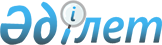 О проекте Закона Республики Казахстан "О ратификации Поправки к Монреальскому Протоколу по веществам, разрушающим озоновый слой, принятой в Пекине 3 декабря 1999 года"Постановление Правительства Республики Казахстан от 28 января 2014 года № 33      Правительство Республики Казахстан ПОСТАНОВЛЯЕТ:

      внести на рассмотрение Мажилиса Парламента Республики Казахстан проект Закона Республики Казахстан «О ратификации Поправки к Монреальскому Протоколу по веществам, разрушающим озоновый слой, принятой в Пекине 3 декабря 1999 года».      Премьер-Министр

      Республики Казахстан                       С. Ахметов ЗАКОН

РЕСПУБЛИКИ КАЗАХСТАН О ратификации Поправки к Монреальскому протоколу по веществам,

разрушающим озоновый слой, принятой в Пекине

3 декабря 1999 года       Ратифицировать Поправку к Монреальскому протоколу по веществам, разрушающим озоновый слой, принятой в Пекине 3 декабря 1999 года.      Президент 

      Республики Казахстан ПОПРАВКА

К МОНРЕАЛЬСКОМУ ПРОТОКОЛУ ПО ВЕЩЕСТВАМ,

РАЗРУШАЮЩИМ ОЗОНОВЫЙ СЛОЙ Статья 1: Поправка      A. Статья 2. пункт 5

      В пункте 5 статьи 2 Протокола слова "статьях 2А-2Е" следует заменить словами "статьях 2A-2F".      B. Статья 2. пункты 8 а) и 11

      В пунктах 8 а) и 11 статьи 2 Протокола слова "статей 2А-2Н" следует заменить словами "статей 2А-2Г.      C. Статья 2F. пункт 8

      В статью 2F Протокола после пункта 7 следует добавить нижеприведенный пункт:

      "8. Каждая Сторона, сокращающая одно или более из этих веществ, обеспечивает, чтобы за период двенадцати месяцев, начинающийся 1 января 2004 года, и за каждый последующий период двенадцати месяцев ежегодный расчетный уровень производства регулируемых веществ, включенных в группу I приложения С, ежегодно не превышал в среднем:

      a) суммы ее расчетного уровня потребления в 1989 году регулируемых веществ, включенных в группу 1 приложения С, и две целых восемь десятых процента от расчетного уровня потребления ею в 1989 году регулируемых веществ, включенных в группу I приложения А: и

      b) суммы ее расчетного уровня производства в 1989 году регулируемых веществ, включенных в группу 1 приложения С, и две целых восемь десятых процента от расчетного уровня производства ею в 1989 году регулируемых веществ, включенных в группу 1 приложения А.

      Однако для удовлетворения основных внутренних потребностей Сторон, действующих в рамках пункта 1 статьи 5, расчетный уровень производства ею может превышать этот предел на пятнадцать процентов от расчетного уровня производства ею регулируемых веществ, включенных в группу 1 приложения С, как определено выше".      D. Статья 21

      После статьи 2Н Протокола следует добавить нижеприведенную статью:                    "Статья 21: Бромхлорметан      Каждая Сторона обеспечивает, чтобы за период двенадцати месяцев, начинающийся 1 января 2002 года, и за каждый последующий период двенадцати месяцев расчетный уровень производства и потребления ею регулируемого вещества, включенного в группу III  приложения С, не превышал нулевого уровня. Этот пункт применяется за исключением тех случаев, когда Стороны принимают решение разрешить уровень производства или потребления, который необходим для удовлетворения видов применения, которые определены ими как основные".      E. Статья 3

      В статье 3 Протокола слова "статей 2, 2А-2Н" следует заменить словами "статей 2, 2А-2Г".      F. Статья 4, пункты 1 куин и 1 секс

      В статью 4 Протокола после пункта 1 ква добавляются следующие пункты:

      "1 куин                 Начиная с 1 января 2004 года каждая

                              Сторона запрещает импорт регулируемых

                              веществ, включенных в группу 1

                              приложения С, из любого государства,

                              которое не является Стороной

                              настоящего Протокола.      1 секс                  В течение одного года после даты

                              вступления в силу настоящего пункта

                              каждая Сторона запрещает импорт

                              регулируемого вещества, включенного в

                              группу III статьи С, из любого

                              государства, которое не является

                              Стороной настоящего Протокола".      G. Статья 4, пункты 2 куин и 2 секс

      В статью 4 Протокола после пункта 2 ква добавляются следующие пункты:      "2 куин                 Начиная с 1 января 2004 года каждая

                              Сторона запрещает экспорт регулируемых

                              веществ, включенных в группу 1

                              приложения С, в любое государство,

                              которое не является Стороной

                              настоящего Протокола.      2 секс                  В течение одного года после даты

                              вступления в силу настоящего пункта

                              каждая Сторона запрещает экспорт

                              регулируемого вещества, включенного в

                              группу III статьи С, а любое

                              государство, которое не является

                              Стороной настоящего Протокола".      Н. Статья 4, пункты 5-7

      В пунктах 5-7 статьи 4 Протокола слова "приложения А и В, группу II приложения С и приложение E" заменить на "приложения А, В, С и Е".      I. Статья 4, пункт 8

      В пункте 8 статьи 4 Протокола слова "статей 2А-2Е, статей 2G и 2Н" заменить на "статей 2А-2I".      J. Статья 5, пункт 4

      В пункте 4 статьи 5 Протокола слова "статьях 2А-2Н" заменить на  "статьях 2А-21".      К. Статья 5, пункты 5 и 6

      В пунктах 5 и 6 статьи 5 Протокола слова "статьями 2А-2Е" заменить на "статьями 2А-2Е и статьей 21".      I Статья 5, пункт 8 тер а)

      В конце подпункта а) пункта 8 тер статьи 5 Протокола добавить следующее предложение:

      "Начиная с 1 января 2016 года каждая Сторона, действующая в рамках пункта 1 настоящей статьи, соблюдает меры регулирования,  предусмотренные в пункте 8 статьи 2F, и в качестве основы для соблюдения этих мер регулирования она использует свои среднегодовые расчетные уровни потребления и производства за 2015 год;".      М. Статья 6

      В статье 6 Протокола слова "статьях 2А-2Н" заменить на "статьях 2А-2Г".      N. Статья 7, пункт 2

      В пункте 2 статьи 7 Протокола слова "приложений В и С" заменить на "приложения В и групп I и 11 приложения С".      О. Статья 7, пункт 3

      После первого предложения в пункте 3 статьи 7 Протокола добавить следующее предложение:

      "Каждая Сторона предоставляет секретариату статистические данные об объеме ежегодного использования регулируемого вещества, указанного в приложении Е, для карантинной обработки и обработки перед транспортировкой".      Р. Статья 10

      В пункте 1 статьи 10 Протокола слова "статьях 2А-2Е" заменить на "статьях 2А-2Е И статье 21".      Q. Статья 17

      В статье 17 Протокола слова "статьям 2А-2Н" заменить на "статьям 2А-2I".      R. Приложение С

      Добавить в приложение С к Протоколу следующую группу:

      "Группa    Вещество   Количество изомеров     Озоноразрушающие

                                                    способность

      ______________________________________________________________

      Группа III

      CH2BrCl     бромхлорметан         l                      0,12". Статья 2: Связь с Поправкой 1997 года      Ни одно государство или региональная организация экономической интеграции не могут слать на хранение документ о ратификации, принятии или одобрении или присоединении к настоящей Поправке, если они заранее или одновременно не сдали на хранение такого рода документ, касающийся Поправки, принятой на девятом Совещании Сторон в Монреале 17 сентября 1997 года. Статья 3: Вступление в силу      1. Настоящая Поправка вступает в силу 1 января 2001 года при условии сдачи на хранение не менее двадцати документов о ратификации, принятии иди одобрении Поправки государствами или региональными организациями экономической интеграции, являющимися Сторонами Монреальского протокола по веществам, разрушающим озоновый слой. Если к этой дате указанные условия не соблюдены. Поправка вступает в силу на девяностый день после даты соблюдения этих условий.

      2. Для целей пункта 1 любой такой документ, сданный на хранение какой-либо региональной организацией экономической интеграции, не считается дополнительным по отношению к документам, сданным на хранение государствами - членами такой организации. 

      3. После вступления в силу настоящей Поправки в соответствии с пунктом 1 Поправка вступает в силу в отношении любой другой Стороны Протокола на девяностый день после сдачи на хранение документа о ратификации, принятии или одобрении. 
					© 2012. РГП на ПХВ «Институт законодательства и правовой информации Республики Казахстан» Министерства юстиции Республики Казахстан
				